Артикуляционная гимнастикаАртикуляционные органы нужны для правильного произношения звуков. Благодаря их силе мы говорим сплошным потоком речи, а не вырываем отдельные звуки. С малых лет человек совершает множество манипуляций артикуляционным аппаратом, благодаря чему развивается речевой навык. Иногда у ребенка возникают трудности с произношением слов. Тогда на помощь приходит артикуляционная гимнастика – комплекс упражнений, направленных на развитие речи.Цель артикуляционной гимнастики – развитие силы речевого аппарата, оттачивание верных движений органов, важных для четкого произношения звуков, слов, соединения их в единый поток речи.Упражнения выполняются ежедневно. Общий комплекс артикуляционных упражнений.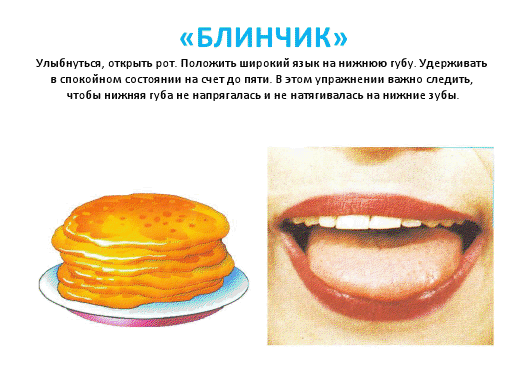 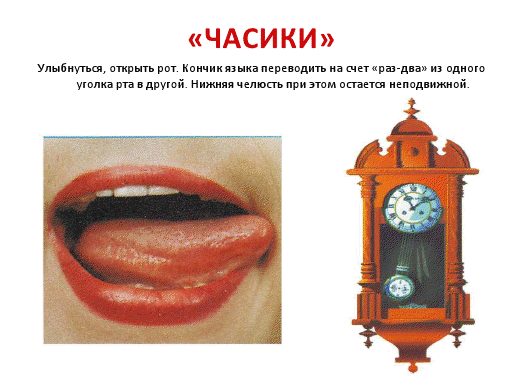 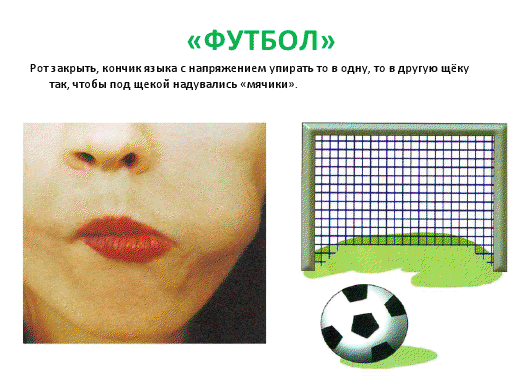 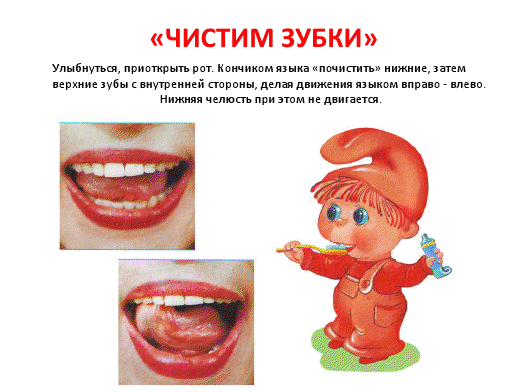 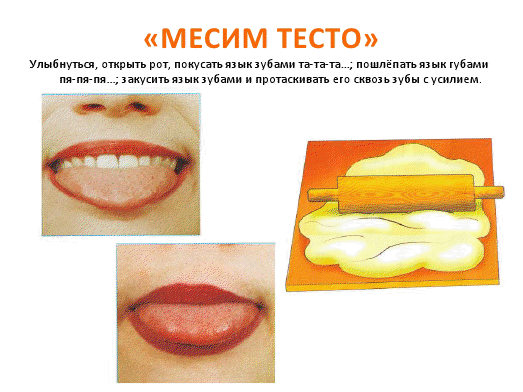 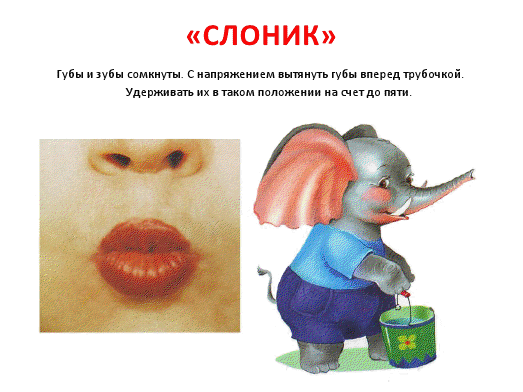 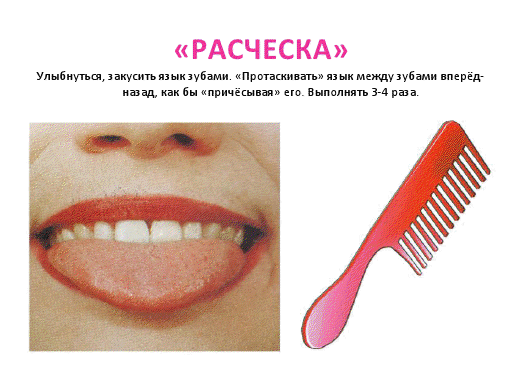 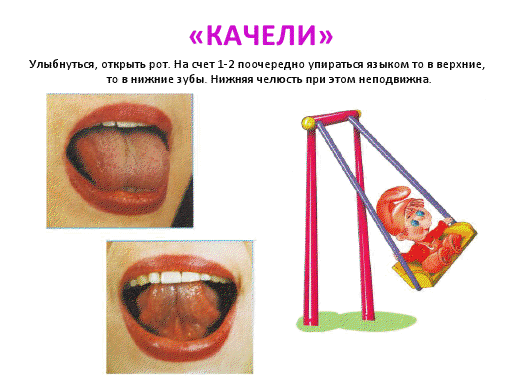 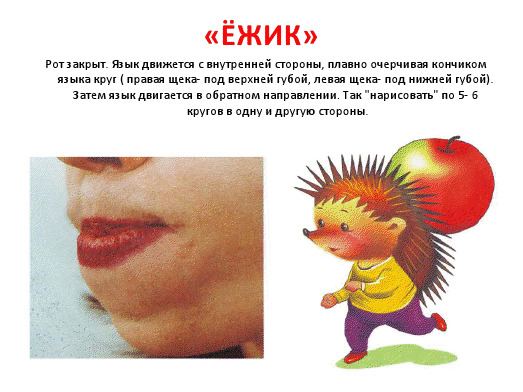 Комплекс  артикуляционных упражнений для свистящих звуков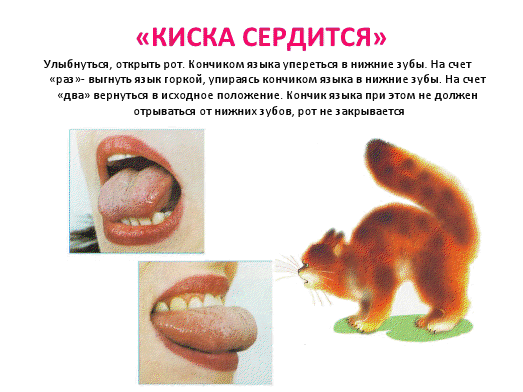 Комплекс  артикуляционных упражнений для шипящих звуков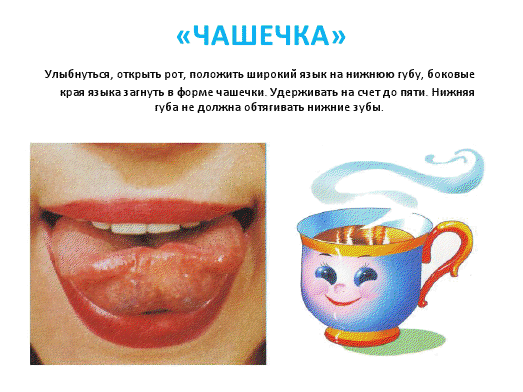 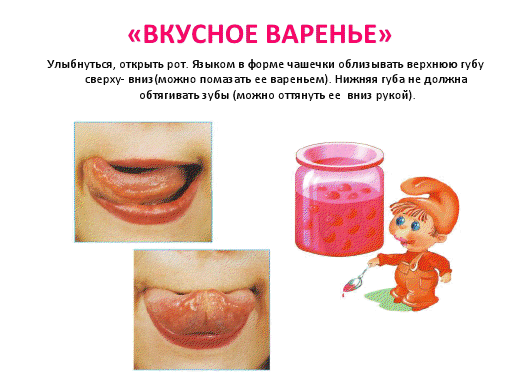  Комплекс  артикуляционных упражнений для звуков [Л], [Л’]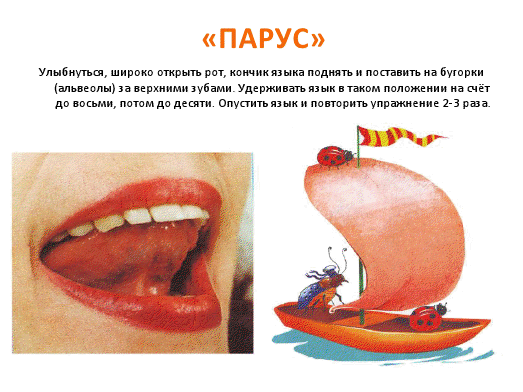 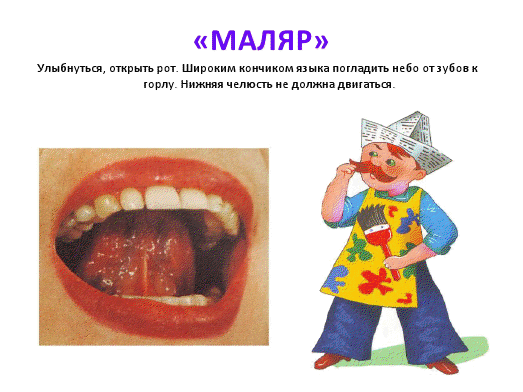 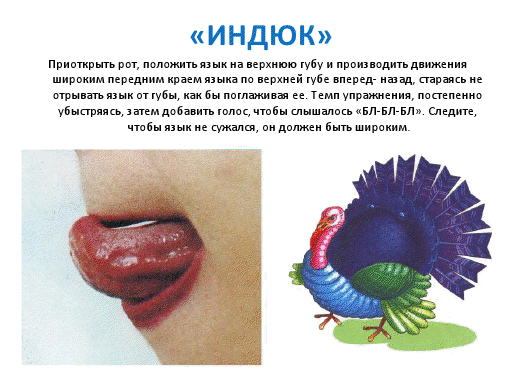 Комплекс  артикуляционных упражнений для звуков [Р], [Р’]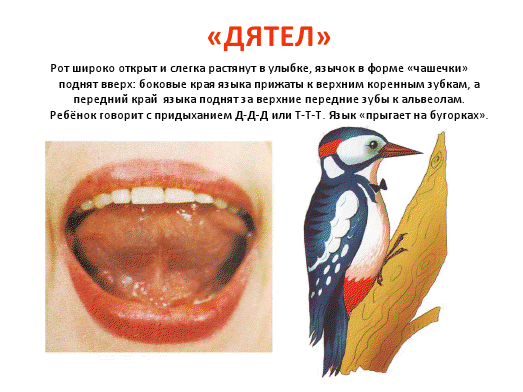 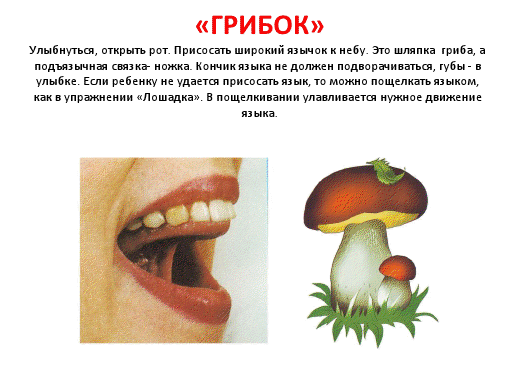 МБДОУ детский сад № 153Учитель-логопед  Мозгалева М.В.